Додаток 2 до тендерної документації ТЕХНІЧНЕ ЗАВДАННЯ  Інформація про необхідні технічні, якісні та кількісні характеристикипредмета закупівліДвері, що відокремлюють сходові клітини (Металопластикові  двері)(ДК 021:2015 44220000-8 - Столярні вироби)Вимоги до конструкцій з металопластику 1. Двері металопластикові (в комплекті з дверними ручками та дотягувачем) – 6 шт.Перед виготовленням конструкцій виїзд фахівця для уточнення розмірів обов’язковий!Вимоги до предмета закупівлі1. Використані для монтажу металопластикові двері повинні відповідати ДСТУ Б В.2.6-23:2009 «Конструкції будинків та споруд. Блоки віконні та дверні.», ДСТУ Б В.2.6-15:2011 «Блоки віконні та дверні полівінілхлоридні.», ДСТУ Б В.2.6-23-А2  або іншим національним стандартам України, за показниками не гірше, ніж у вищезазначених нормативах.2. Матеріали, які будуть використовуватися для виконання робіт повинні мати наступні параметри:- не токсичні, не відноситися до горючих матеріалів;- термін служби не менше 5 років;- мати високі зносостійки властивості;- відповідність вимогам безпеки;- ремонтно-будівельні роботи повинні відповідати вимогам ДБН В.2.2-3:2018 «Навчальні заклади»; ДБН В.1.2-14-2009 «Загальні принципи забезпечення надійності та конструктивної безпеки будівель, споруд, будівельних конструкцій та основ»;- мінімальне допустиме значення опору теплопередачі вікон (склопакетів) повинно відповідати вимогам п.6.2 ДБН В.2.6-31:2016 «Теплова ізоляція будівель».3. Поставка товару передбачає надання комплексу супутніх послуг, вартість яких включається у ціну за одиницю виміру товару та ціну тендерної пропозиції. Поставка товару супроводжується наступними супутніми послугами: - демонтаж дверей;- уточнюючі заміри кожного дверного прорізу; - доставка товару до місця призначення (за адресою об’єкта), включаючи навантаження, розвантаження, транспортні, експедиційні та інші послуги з доставки;- монтаж металопластикових конструкцій на об‘єкті у місці поставки.4. Поставка здійснюється за рахунок Постачальника. Весь товар має бути новий та у повній комплектації.5. Для підтвердження відповідності товару технічним характеристикам у складі пропозиції учасник повинен надати:а) копії висновків державної санітарно-епідеміологічної експертизи на профілі полівінілхлоридні; прокладки ущільнювальні, пристрої поворотні для дверних блоків;б) копії висновків державної санітарно-епідеміологічної експертизи на блоки дверні;в) копії сертифікатів відповідності на профілі полівінілхлоридні; пристрої поворотні для дверних блоків; фурнітуру.  Якщо учасник не має відповідних сертифікатів і не має можливості отримати їх до закінчення кінцевого строку подання тендерних пропозицій із причин, від нього не залежних, він може подати технічний паспорт на підтвердження відповідності тим же об’єктивним критеріям. Замовник розглядатиме технічний паспорт і визначає, чи справді він підтверджує відповідність установленим вимогам, із обґрунтуванням свого рішення.Складені Учасником документи подаються ним на фірмовому бланку Учасника (у разі його наявності), за власноручним підписом його керівника чи уповноваженої особи Учасника та завіряються печаткою (у разі її наявності).      У тих випадках, коли у технічному завданні містяться посилання на конкретні торговельні марки чи фірму, патент, конструкцію або тип предмета закупівлі, джерело його походження або виробника – слід читати як «або еквівалент». № п/пРозміриОписКількість1Двері металопластикові (дверний блок) Розмір: висота – 2350 мм ширина – 1440 мм  Профіль: Дверний блок зовнішнього відкривання Склопакет: Сендвіч панель (S101/24 (Білий / Білий)    Колір: БілийФурнітура: петлі дверні 6 шт., дотягувач , ручка офісна 500 ммУщільнювач порогу дверейЗамок короткий з роликомПосилювач конструкціїСтворка Т116Шпінгалет 6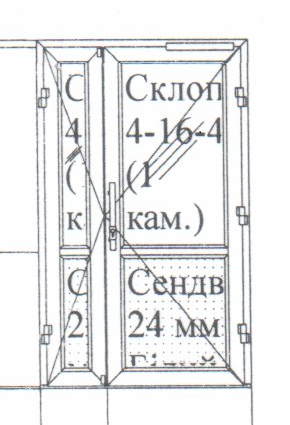 